Modulo 2 de Razonamiento CuantitativoRESPONDA LAS PREGUNTAS 1 Y 2 DE ACUERDO CON LA SIGUIENTE INFORMACIÓN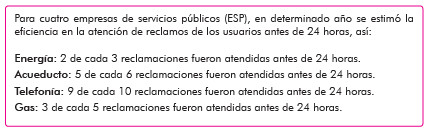 PREGUNTA 1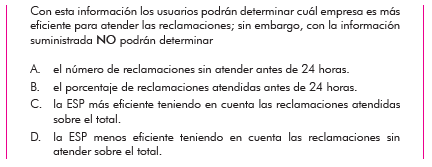 PREGUNTA 2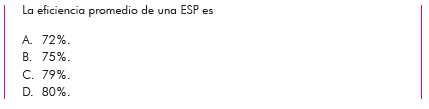 PREGUNTA 3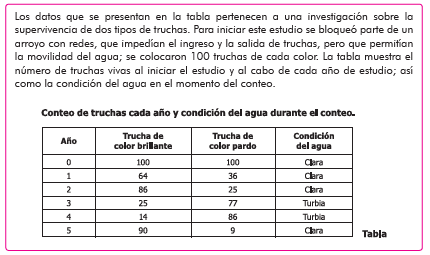 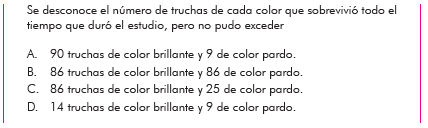 RESPONDA LAS PREGUNTAS 4 Y 5 DE ACUERDO CON LA SIGUIENTE INFORMACIÓN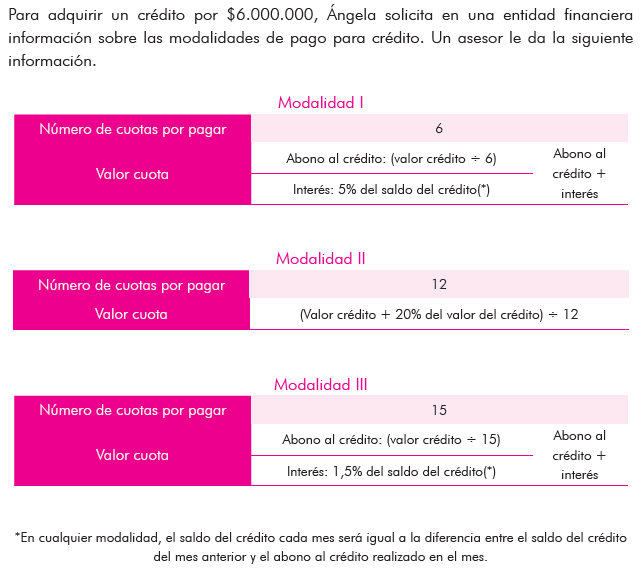 PREGUNTA 4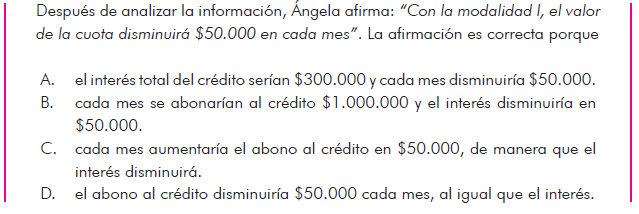 PREGUNTA 5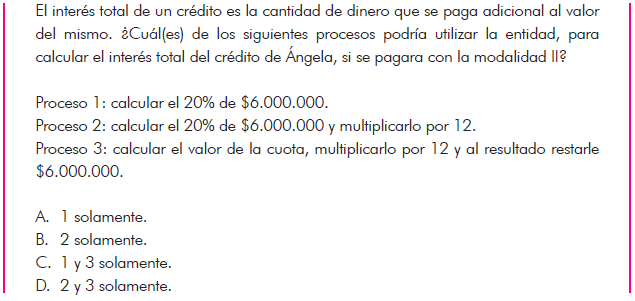 RESPONDA LAS PREGUNTAS 6 Y 7 DE ACUERDO CON LA SIGUIENTE INFORMACIÓN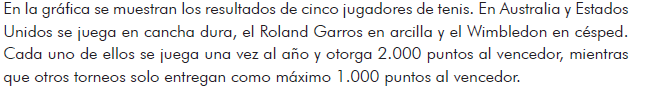 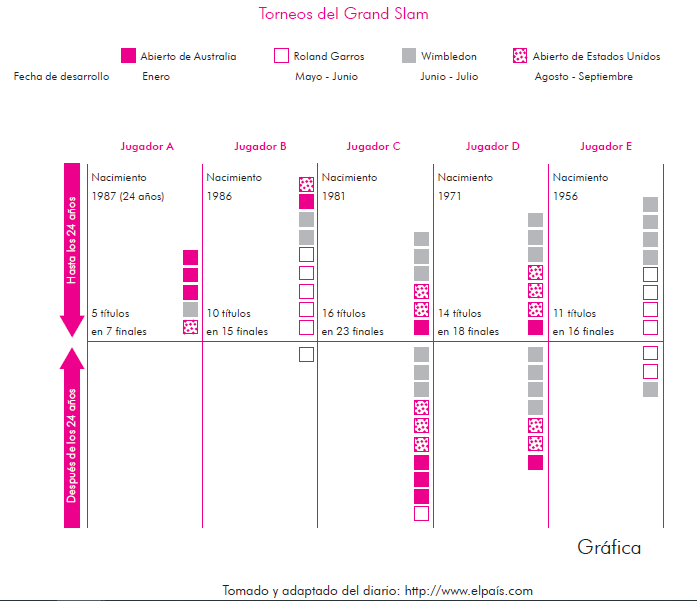 PREGUNTA 6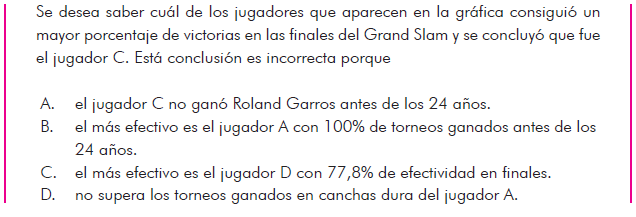 PREGUNTA 7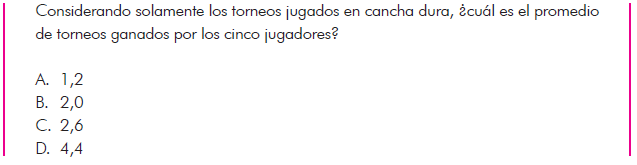 PREGUNTA 8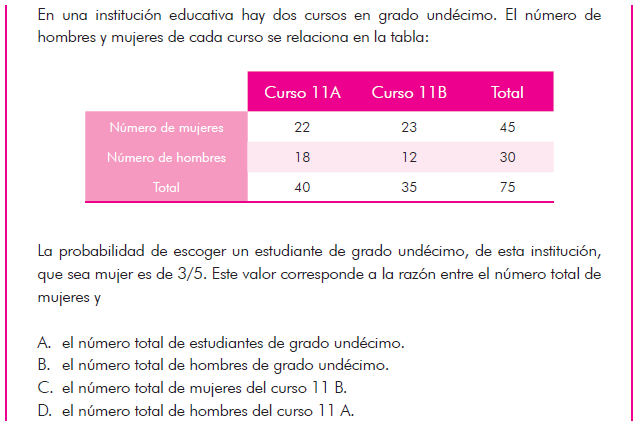 RESPONDA LAS PREGUNTAS 9 A 11 DE ACUERDO CON LA SIGUIENTE INFORMACIÓN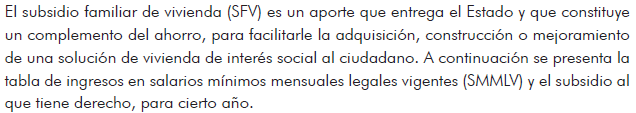 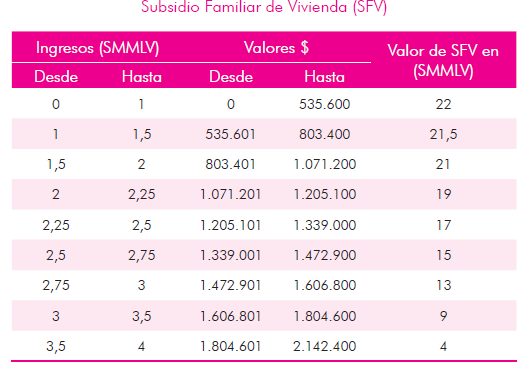 PREGUNTA 9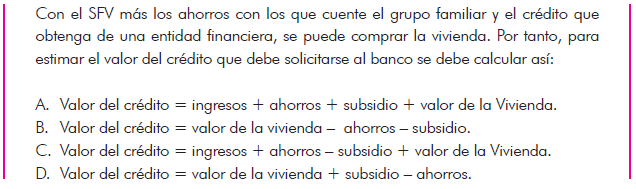 PREGUNTA 10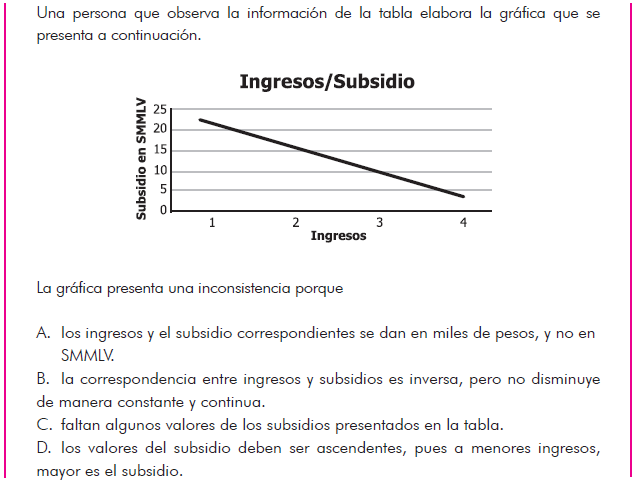 PREGUNTA 11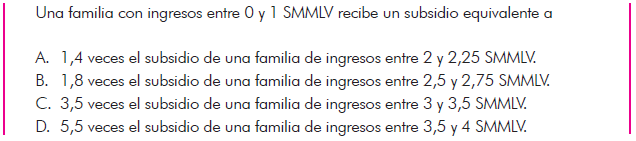 RESPONDA LAS PREGUNTAS 12 A 16 DE ACUERDO CON LA SIGUIENTE INFORMACIÓN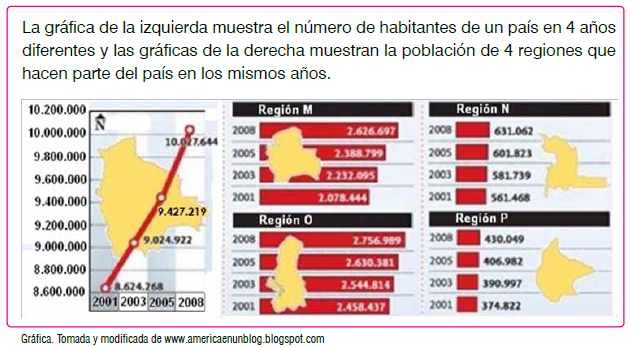 PREGUNTA 12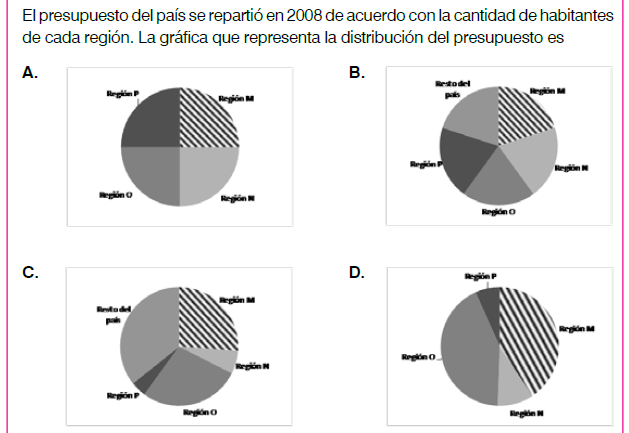 PREGUNTA 13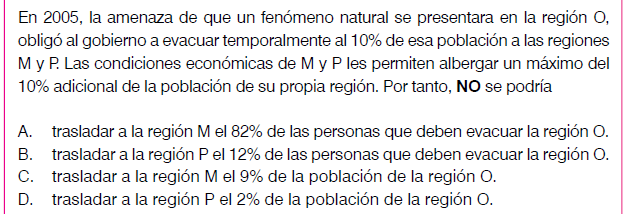 PREGUNTA 14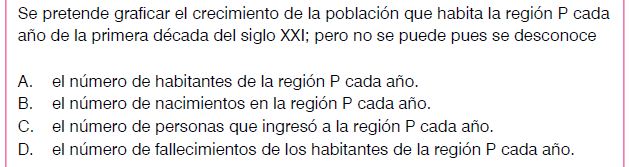 PREGUNTA 15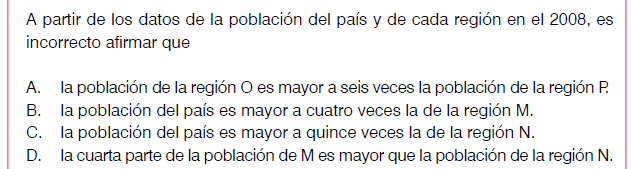 PREGUNTA 16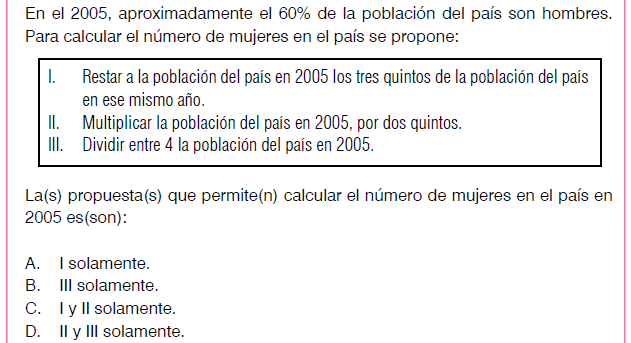 RESPONDA LAS PREGUNTAS 17 A 21 DE ACUERDO CON LA SIGUIENTE INFORMACIÓN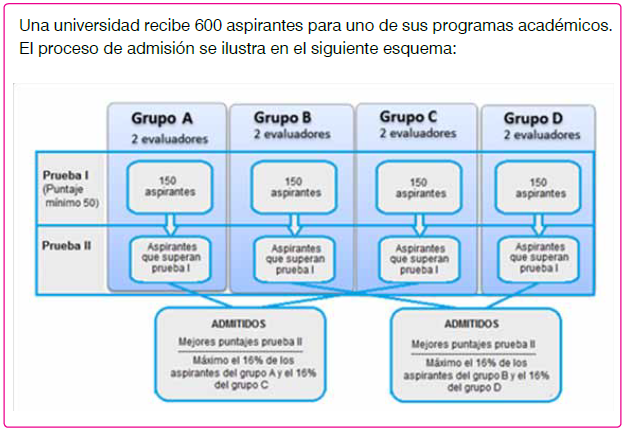 PREGUNTA 17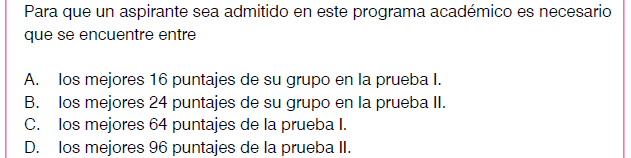 PREGUNTA 18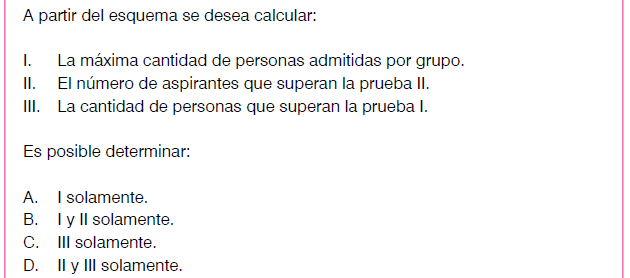 PREGUNTA 19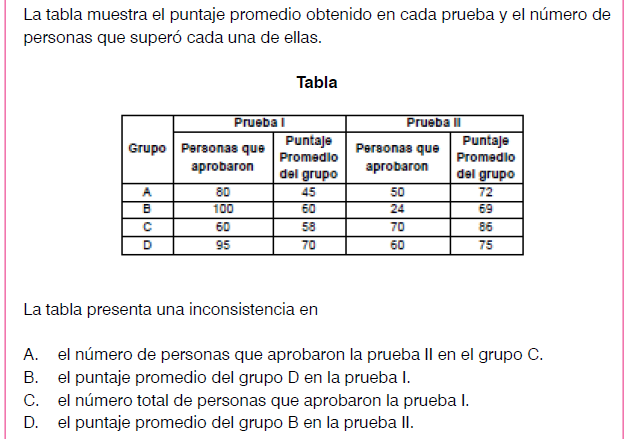 PREGUNTA 20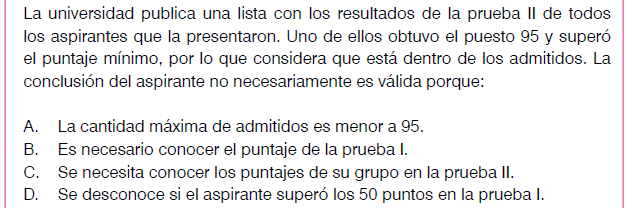 PREGUNTA 21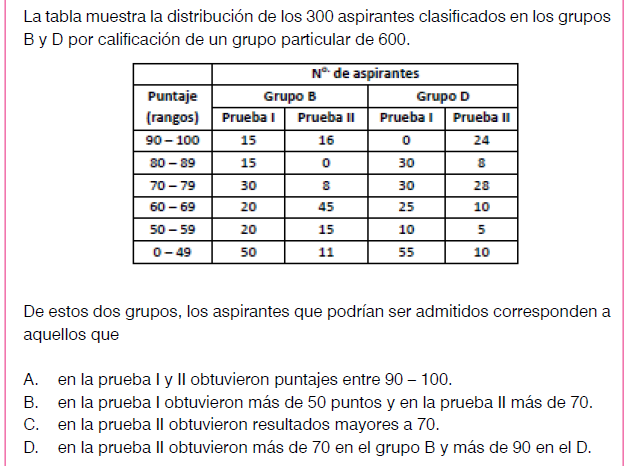 